Конспект занятия по развитию речи
в средней группе «Зимующие птицы»Цель:Уточнить и расширить представления о зимующих птицах, их строении. Формировать понятие «зимующие птицы».Активизировать словарь по теме, учить отвечать на вопросы, составлять предложения.Совершенствовать грамматический строй речи, учить образовывать качественные прилагательные, множественное число существительных.Оборудование: картинки с изображением зимующих птиц, мяч, рисунок кормушки, макет дерева.Ход занятия.Воспитатель читает стихотворение Е. Благининой «Морозы»:Морозы жестокие в этом году...Тревожно за яблоньку в нашем саду,Тревожно за Жучку: в ее конуреТакой же морозик, как на дворе.Но больше всего беспокойно за птиц,Ведь очень голодно в воздухе им.Поможем ли мы беззащитным таким?Поможем! Их надо кормить.И тогда им будет легко переносить холода.Воспитатель: Ребята, сегодня разговор пойдет о птицах. Как называются птицы, которые не улетают в теплые края, а остаются рядом с нами?Дети: Зимующие птицы.Воспитатель: Рассмотрите картинки и назовите птиц, которые здесь изображены.Дети: Ворона, воробей, сорока, голубь.Воспитатель: Есть и такие, которые прилетают к нам только зимовать - снегири, синицы.Воспитатель выставляет картинки с изображением этих птиц: Снегирей зовут так потому, что они прилетают к нам с первым снегом. У снегиря красная грудка, голубовато-серая и черная голова и крылья. У синичек грудки желтые, а головки и крылья черные.Воспитатель: Расскажите мне про ворону. Какая она?Дети: Это большая, черная, хитрая, важная птица.Воспитатель: Птичка вам хорошо известна. Это воробей. Расскажите про воробья. Какой он?Дети: Воробей маленький, серенький, шустрый, быстрый...Воспитатель: А сейчас послушайте загадку, про какую птицу говорится в ней?«Черный жилет,Красный бирет,Нос как топор,Хвост как упор».Дети: Дятел.Воспитатель: Расскажите мне про дятла, где он живет, какой он.Дети: Дятел живет в лесу, лечит деревья, добывая из-под коры вредных жучков.Воспитатель: Про эту птицу вы мне сами расскажите. Кто это? Какой он?Дети: Голубь большой, воркующий, любит кушать хлебные крошки.Физкультминутка:Руки подняли и помахали -Это деревья в лесу.Локти согнули, кисти встряхнули -Ветер сбивает росу.Плавно руками помашем -Это к нам птицы летят.Как они сядут, покажем,Крылья мы сложим назад.Упражнение «Назови ласково» (с мячом).Воспитатель: Сейчас поиграем в мяч в игру «Назови ласково»:Снегирь - снегирёк,Синица - синичка,Голубь - голубок,Воробей - воробейчик.Воспитатель: Ребята, посмотрите внимательно на картину, что на ней изображено.Дети: Кормушка.Воспитатель: Как вы думаете, кто смастерил и повесил кормушку?Дети: Люди.Воспитатель: Для чего они это сделали?Дети: Чтобы помогать птицам, зимой им очень тяжело. Поэтому люди подкармливают птиц.Упражнение «Каких птиц много на дереве?»Воспитатель прикрепляет на доску макет дерева и прикрепляет к нему разных птиц. Посмотрите, на дерево прилетело много птиц. Давайте про них скажем так:На дереве много...синиц,На дереве много...дятлов,На дереве много...ворон,На дереве много...снегирей.Воспитатель (подводится итог занятия):Вспомните, о чем мы говорили на занятии?Каких птиц вы увидели?Как нужно помогать птицам в зимнее время?А сейчас мы с вами выйдем на прогулку, вынесем зерно, пшено и накормим птиц.Конспект  занятия по развитию речипо теме:«Зимующие птицы»в средней группе                                 Воспитатель: Зенкова А.В.Образовательные цели. Закрепление знания признаков зимы, представлений о зимующих птицах, обобщающего понятия "зимующие птицы". Расширение, уточнение и активизация словаря по теме. Совершенствование грамматического строя речи (практическое употребление предлогов, согласование числительного с сущ., связной речи.Развивающие цели. Развитие речевой активности, диалогической речи, речевого слуха, зрительного восприятия и внимания, мышления, артикуляционной, мелкой и общей моторики, творческого воображения, подражательности.Воспитательные цели. Формирование навыков сотрудничества, доброжелательности, самостоятельности. Воспитание бережного отношения к природе.Оборудование: предметные картинки зимующих птиц, разрезные картинки к игре "Собери картинку" (зимующие птицы), карточки для игры "Считай и называй",Ход занятия1.Организационный момент. Игровое упражнение с мячом "Назови признаки зимы".-Ребята, когда я к вам шла на занятие ко мне подлетела сорока и передалаконверт и сказала, чтобы мы с вами помогли ей понять, что происходит влесу, животных совсем не видно, нет ласточек, скворцов. Неужели пришла влес беда?-Поможем ребята сороке понять в чем же дело.-Послушайте стихотворение.Стихотворение:Все снег да снег,Все снег да сугробыВесь лес и все поле в снегу....Сквозь снег проступает лесная дорога,Вот и лисьи следы на снегу.-О чем это стихотворение? Посмотрите в окно и скажите какое сейчас время года? (зима)-Что вы представляете , услышав это слово? (снег, лед, лес, горка, санки, холод, вьюга)Чтение стихотворения, еще раз.Какой звук чаще всего встречается в этом стихотворении? (звук с) Произнесите его протяжно: С-с-с-с-с-Придумайте слова связанные с зимой, где слышался бы звук «С» (снег, сугроб, снежинка, снеговик, Снегурочка, смех, сказка, салазки, санки, снегокат, сосулька, снежок....)-Какая зима?(холодная, морозная, снежная, ветреная, вьюжная,)- Сейчас вы по очереди будите называть признаки зимы и передавать мячсоседу.*3има какая, если снег - снежная*если мороз - морозная*если ветер - ветреная*если вьюга- вьюжная(Вьюга -несильный ветер со снегом, метель- сильный снег с ветром, пурга-очень сильный ветер и снег, снегопад- идет много снега.)2. Введение в тему. [Развитие речевого слуха, мышления, связной речи.]-Ой, ребята посмотрите, в лесу столько жителей, давайте посмотримвнимательно и скажем, кто это в нашем лесу гостит ?•    Посмотрите и скажите, кого вы здесь видите? (Птиц).•    По каким признакам вы это определили? (Клюв, перья).•    Перечислите этих птиц. (Снегирь, сорока, ворона, синица, воробей...).•    Как вы догадались, что это снегирь? (Красная грудка).•    Как определили, что это сорока? (Длинный хвост, белые бока).•    Как определили, что это ворона? (Черная, большая).•    Как определили, что это синица? (Желтая грудка).•    Какие это птицы. (Зимующие).•    Почему мы их так называем?Молодцы, а теперь давайте поиграем в игру «Угадай-ка»3. «Угадай-ка» 1) Я по дереву стучу, Червячка добыть хочу, Хоть и скрылся под корой, Всё равно ты будешь мой. (дятел)2) Красногрудый, чернокрылый Любит зёрнышки клевать.С первым снегом на рябине Он появится опять.(снегирь)3)  Она маленькая птичка, И зовут ее........( синичка)4)   Эта птица- непоседа Одного с березой цвета Кто это?(сорока)5)    Носит серенький жилет, Но у крыльев- черный цвет. Видишь- кружат двадцать пар И кричат: кар-кар(ворона)Рассмотреть с детьми на картинках зимующих птиц (ворона, воробей, синица, сова, голубь, сорока, снегирь, клёст и т.д.); вспомнить их характерные внешние признаки (хвост, клюв, расцветка, величина); где они живут, чем питаются.4. Игра с мячом "Один- много". (Совершенствование грамматического строя речи приглашают детей на ковер).- Давайте поиграем в игру с мячом "Один- много". Я буду бросать "звучащий" мячик каждому из вас и называть одну птицу. Вы будите ловить мяч, называть много птиц и возвращать мяч мне.- снегирь-снегирей- голубь - голубей- синица-синиц -сорока-сорок -ворона- ворон5. Дидактическая игра "Чего не хватает?"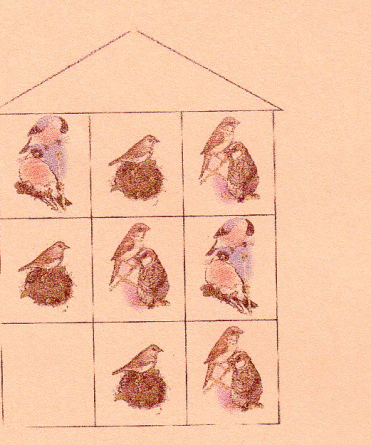 6. Упражнение "Считай и называй". (Совершенствование грамматического строя речи (согласование числительного с сущ.), навыка счета в пределах 5-ти.)- Я внимательно следила за птицами и сфотографировала их. Помогите мне посчитать сфотографированных птиц.Каждый ребенок получает свою фотографию и подсчитывает количество птиц. Далее заслушиваются ответы каждого.- Сколько синиц на твоей фотографии?-Сколько снегирей? ( один снегирь, два снегиря,.....пять снегирей)И т.д.- Молодцы. Вы очень хорошо справились с подсчетом птиц.7. Дидактическая игра «Назовите ласково»-Куда прилетают птицы зимой пообедать?( к кормушке)-Назовите ласково:*Кормушка- кормушечка*Синица- синичка*снегирь- снегеречек*воробей- воробушек*клюв- клювик*хвост-хвостик*перо-перышко*крыло-крылышко- гнездо-гнезд ышко8. Игра "Собери картинку".Раздаются детям конверты с разрезными картинками, на которых изображены зимующие птицы.- Достаньте разрезанные на части картинки и попробуйте собрать их. Детям, затрудняющимся в выполнении, воспитатель дает зрительную опору в виде целостной картинки.- Расскажите, что получилось после того как вы сложили картинку.- Это.........- Правильно. Сравни свое изображение с целой картинкой. И т.д.- Молодцы. Вы выполнили очень сложное задание. Сложите разрезанные картинки в конверты, а целые положите поближе.Сорока: -Ой, ребята, большое спасибо, я теперь поняла почему так тихо влесу ведь лес зимой спит, и птицы улетают.Итог :-Молодцы, вам понравилось, наше занятие?-О каких птицам мы с вами разговаривали? (о зимующих)-А каких зимующих птиц вы запомнили и может быть и видели, назовите.